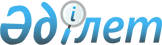 Об утверждении норм накопления твердых бытовых отходов
					
			Утративший силу
			
			
		
					Постановление акимата города Алматы от 20 декабря 2006 года N 8/1514. Зарегистрировано в Департаменте юстиции города Алматы 29 декабря 2006 года за N 724. Утратило силу постановлением акимата города Алматы от 11 апреля 2014 года № 2/235

     Сноска. Утратило силу постановлением акимата города Алматы от 11.04.2014 № 2/235.      Руководствуясь Законом Республики Казахстан "О местном государственном управлении в Республики Казахстан", в целях упорядочения учета накопления твердых бытовых отходов, обеспечивающего санитарно-эпидемиологическое благополучие населения и осуществления природоохранных мероприятий, акимат города Алматы  ПОСТАНОВЛЯЕТ: 

      1. Утвердить прилагаемые нормы накопления твердых бытовых отходов по городу Алматы. 

      2. Признать утратившим силу постановление акимата города Алматы от 28 марта 2003 года N 1/174 "Об утверждении нормы накопления твердых бытовых отходов на одного человека" (зарегистрировано в реестре государственной регистрации нормативных правовых актов за N 528 от 28 апреля 2003 года в Управлении юстиции города Алматы, опубликовано 14 мая 2003 года в газете "Вечерний Алматы" за N 72 и 6 мая 2003 года в газете "Алматы акшамы" за N 50).       3. Контроль за исполнением настоящего постановления возложить на заместителя акима города Алматы Сманкулова А.С.       4. Настоящее постановление вводится в действие с момента государственной регистрации в Департаменте юстиции города Алматы.            Аким города Алматы             И.Тасмагамбетов       Секретарь акимата              К.Тажиева   Утверждено постановлением 

акимата города Алматы 

от 20 декабря 2006 года N 8/1514  Нормы 

объемов накопления твердых бытовых 

отходов по городу Алматы Примечание:       * без учета объектов культурно-бытового назначения и общественного питания, арендаторов помещений. Нормы накопления твердых бытовых отходов (ТБО) даны для конкретных источников образования. Все дополнительные объекты, входящие в источники образования рассчитываются применительно к данным нормам отдельно.      ** В нормы образования ТБО входят все деятельности этих организаций. 
					© 2012. РГП на ПХВ «Институт законодательства и правовой информации Республики Казахстан» Министерства юстиции Республики Казахстан
				N 

п/п Источник образования 

отходов Единица 

измерения Расчетные 

нормы 

накопления 1 Благоустроенные жилые дома м 3 /человек/ 

год 2,55 2 Неблагоустроенные жилые 

дома при отоплении каменным 

углем м3 /человек/ 

год 2,9 3 Административные здания 

органов гос. управления м3 /человек/ 

год 0,2 4 Офисные здания 

(предприятия, организаций, 

учреждения) м 3 /рабочее 

место/год 1,48 5 Школы ** м 3 /учащего- 

ся/год 0,37 6 Вузы и техникумы** м 3 /учащего- 

ся в год 0,71 7 Больницы* м 3 /койко- 

место/год 1,15 8 Поликлиники м 3 /поcеще- 

ние/год 0,02 9 Детсад, ясли м 3 /место/ 

год 0,97 10 Гостиницы * м 3 /койко 

место/год 1,5 11 Магазины продовольственные м 3 /м 2 торг 

площадь/ 

год 1,4 12 Магазины промтоварные м 3 /м 2 торг 

площадь/ 

год 1,2 13 Рестораны м 3 /поса- 

дочное 

место/год 2,8 14 Объекты автосервиса и сфера 

бытового обслуживания м 3 /рабочее 

место/год 3,1 15 Рынки* м 3 /м 2 

площадь/год 0,5 16 Ночные клубы м 3 /место/ 

год 2,0 17 Зрелищные учреждения 

(театры, кинотеатры, дома 

культуры, клубы)* м3 /место/ 

год 0,45 18 Спортивные объекты 

(стадионы, фитнес-центры, 

тренажерные залы, бассейны) м 3 /человек/ 

год 3,1 19 Объекты развлечения 

(казино, залы игровых 

автоматов) м 3 /место/ 

год 2,0 20 Музеи, музыкальные салоны м 3 /чел/год 0,45 21 Складские помещения м 3 /100 м 2 

площадь/год 3,0 22 Парки и скверы* м 3 /м 2 

площадь/год 0,56 23 Уборка территорий (смет) м 3 /100м 2 

площадь/год 1,8 24 Отходы от деревьев м 3 

/дерево/год 0,8 